                                                                                                ПРОЕКТ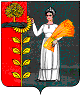  Администрация сельского поселения Верхнематренский сельсовет Добринского муниципального района Липецкой области                                        Постановление    ___2024 г                       с.  Верхняя Матренка                            № Об определении территории муниципального образования, на которой предлагается реализовывать инициативный проект      Рассмотрев ходатайство инициативной группы граждан  «Об определении территории муниципального образования, на которой предлагается реализовывать инициативный проект инициативный проект «Капитальный ремонт здания администрации сельского поселения Верхнематренский сельсовет» руководствуясь Решением Совета депутатов сельского поселения Верхнематренский сельсовет Добринского муниципального района № 52-рс от 01.10.2021г. «О Порядке определения территории  сельского поселения Верхнематренский сельсовет Добринского муниципального района Липецкой области, предназначенной для реализации инициативных проектов», Уставом сельского поселения Верхнематренский сельсовет, администрация сельского поселения Верхнематренский сельсовет: 1. Определить территорию муниципального образования, на которой предлагается реализовывать инициативный проект «Капитальный ремонт здания администрации сельского поселения Верхнематренский сельсовет», по адресу: Липецкая область, Добринский район с. Верхняя Матренка, ул. Центральная д.31.2. Разместить настоящее постановление на официальном сайте администрации сельского поселения Верхнематренский сельсовет Добринского муниципального района в информационно-телекоммуникационной сети «Интернет».3. Контроль за выполнением настоящего постановление оставляю за собой. 4. Настоящее постановление вступает в силу с момента его подписания. Глава  администрации                                                  Н.В.Жаворонкова